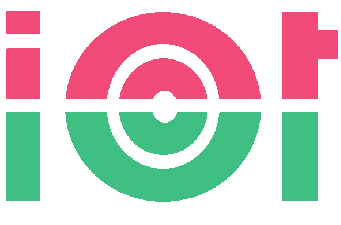 CONCEPT *** TASLAK *** CONCEPT *** TASLAK *** CONCEPT *** TASLAK *** CONCEPTJaarverslag 2020Utrecht, ** maart 20211. InleidingIn wat door minister-president Rutte de grootste crisis in vredestijd sinds de Tweede Wereldoorlog werd genoemd, heeft het IOT getracht zo goed mogelijk de rol te vervullen die van alle maatschappelijke organisaties werd gevergd en tegelijkertijd relevant te zijn voor de Turkse gemeenschap. Op 11 januari vermeldden de kranten dat er in de Chinese stad Wuhan een man was overleden aan een mysterieuze virale longontsteking, volgens de Wereldgezondheidsorganisatie mogelijk veroorzaakt door een nieuw type coronavirus. De Chinese autoriteiten verklaarden evenwel dat niet is bewezen dat het virus van mens op mens kan worden overgedragen. Niet veel later verdrongen de berichten over de snelle opmars van de corona-pandemie al het andere nieuws. Eind februari meldde  zich voor het eerst in Nederland bij het ziekenhuis een patiënt  met covid-19 en op 12 maart werd een lockdown afgekondigd. Het jaar 2020 zal in de herinnering voortleven als het jaar waarin de wereld in de greep was van de coronapandemie. Vanzelfsprekend heeft ook de Turkse gemeenschap ingrijpende gevolgen van de pandemie ondervonden. Een gemeenschap bestaat bij gratie van de mogelijkheid elkaar op te zoeken, samen te komen en gezamenlijk iets te ondernemen. Wanneer fysieke sociale contacten door een lockdown onmogelijk zijn, leidt dat tot een verschraling van het gemeenschapsleven.  De sociaaleconomische gevolgen van de coronacrisis werden gedempt door een reeks van steunmaatregelen die het bedrijfsleven in staat moest stellen om het hoofd boven water te houden en in het bijzonder om de werkgelegenheid te behouden. Die maatregelen konden niet voorkomen dat de coronacrisis (zoals alle crises) ertoe leidde dat de maatschappelijke ongelijkheid toenam. Het virus verspreidde zich sneller onder mensen die niet thuis konden werken en die een werkplek hadden waar geen beschermende voorzieningen konden worden getroffen. In kleinbehuisde gezinnen werd men eerder en vaker besmet. Ouderen met een slechte gezondheid liepen eerder de kans om op de intensive care terecht te komen of aan het virus te overlijden. Toen de scholen moesten sluiten, werden de gevolgen daarvan het sterkst gevoeld in huishoudens zonder goede laptop en snelle wifi-verbinding, en waarin de ouders niet goed in staat waren om het schoolwerk van hun kinderen te begeleiden. Ondanks de steunmaatregelen nam de werkloosheid toe en daar werden vooral de groeperingen met een zwakke arbeidsmarktpositie door getroffen. Verhoudingsgewijs veel Turkse gezinnen zaten in de hoek waar de zwaarste klappen vielen. 2. De Turkse gemeenschapUit het Jaarrapport Integratie 2020 van het Centraal Bureau voor de Statistiek (CBS) blijkt dat de Turkse gemeenschap en andere migranten zijn verwikkeld in een geslaagde inhaalrace. Zij gaan maatschappelijk vooruit en hun positieverbetering gaat sneller dan die van Nederlanders. Bij die conclusie valt wel een kanttekening te maken. De sociaaleconomische cijfers waarop zij is gebaseerd beslaan ruwweg de periode tussen 2013 en 2019. Dat is vanaf het moment dat de economische crisis op haar dieptepunt was tot aan het moment waarop zij definitief voorbij was. Omdat migrantengemeenschappen door elke crisis zwaarder worden getroffen, is de periode van herstel altijd een inhaalslag. Dat neemt niet weg dat de onderzochte periode zeker voor de Turkse gemeenschap een voorspoedige periode was. De werkloosheid onder Turkse Nederlanders is tussen 2014 en 2019 gedaald van 15 procent naar 5,4 procent. De netto arbeidsparticipatie is in die periode met 10 procent gestegen. Daardoor is de arbeidsdeelname van mannen (73,6) inmiddels nauwelijks lager dan die onder Nederlandse mannen. De arbeidsmarktdeelname van vouwen daarentegen is nog altijd erg laag (52,7%). Ofschoon de sociaaleconomische positie van de gemeenschap als geheel sterk is verbeterd, blijft de positie van Turkse vrouwen onverminderd zwak.Parallel aan de betere arbeidsmarktpositie is het besteedbaar inkomen tussen 2013 en 2018 met 20 procent gestegen. Daarbij moet worden opgemerkt dat het rapport niet vermeld dat het deel van de gemeenschap dat onder de armoedegrens leeft nauwelijks kleiner is geworden. Dit geldt, vooral als gevolg van het AOW-tekort, in het bijzonder voor ouderen. Het beste nieuws in het rapport is dat de onderwijspositie niet alleen verbetert, maar dat er ook een inhaalslag wordt gemaakt. Een toenemend aandeel van de Turkse groep-8 leerlingen krijgt een havo of vwo-advies. De laatste twee jaar is het aandeel van de Nederlandse jongeren dat in het derde jaar van de middelbare school op de havo of het vwo zat gestegen van 50 naar 51 procent, en het aandeelTurkse jongeren in die opleidingsrichtingen van 28 naar 31 procent.De schooluitval is afgenomen, de slagingspercentages zijn toegenomen en Turkse jongeren sluiten hun onderwijscarrière nog steeds hoger niveau af. Ze gaan ook op een steeds hoger niveau aan het werk, maar het kost hen veel méér moeite om een geschikte werkkring te vinden dan Nederlandse jongeren.Na protesten van onder meer het IOT, wordt door het CBS op een eerlijker manier naar de criminaliteitscijfers gekeken. Niet het aantal verdachten, maar het aantal daadwerkelijke veroordelingen is geteld, en de cijfers van migranten zijn vergeleken met die van Nederlanders met dezelfde achtergrondkenmerken (leeftijd, inkomenspositie, verstedelijking, enz.) En wat blijkt: migranten zijn helemaal niet crimineler dan Nederlanders. De allerbraafste groep in ons land, dat zijn de Turkse meisjes.3. Overleg met de overheidHet IOT heeft in 2020 viermaal overleg gevoerd met het departement van Sociale Zaken en Werkgelegenheid (SZW), waar het integratiebeleid is ondergebracht. Niet altijd is duidelijk wat de formule is van het overleg, wie daarvoor zijn uitgenodigd en hoe de agenda tot stand komt. Meestal blijft onduidelijk wat er met de uitkomsten van het overleg gebeurt. Aan het begin van het jaar is op initiatief van het IOT gesproken over het integratiebeleid t.a.v. de Turkse gemeenschap. 20 januariMet een delegatie van het ministerie SZW van onder leiding van de directeur Samenleving en integratie, dhr. Mark Roskam, is gesproken over de zogenoemde Agenda voor de toekomst. In dit document doet het IOT voorstelen die erop gericht zijn de belemmeringen weg te nemen die de integratie en participatie van de Turkse gemeenschap in de weg staan. 23 juniTijdens een bijeenkomst van de ‘Klankbordgroep gemeenschappen’ is gesproken over de effecten van coronacrisis op de gemeenschappen van migranten. Tevens kwamen de verhoren aan de orde van de parlementaire ondervragingscommissie Ongewenste beïnvloeding uit onvrije landen (POCOB). 20 oktoberDe aanwezige organisaties hebben een toelichting gekregen op de beleidsreactie namens het kabinet op het eindrapport van de commissie POCOB, (On)zichtbare Invloed. 10 decemberGesproken is over de mogelijkheid tot samenwerking om de weerbaarheid te versterken. Daarnaast is op verzoek van de deelnemende organisaties dieper in gegaan op de relatie tussen overheid en religie in Nederland. 4. Het Inspraakorgaan TurkenHet gesprek met de HTİB over de benoeming van de door de vereniging voorgedragen bestuursleden is in een impassen geraakt. De vereniging stelt eisen aan deelname bestuur die strijdig zijn met de statuten, zoals het automatisch toekennen van de post van secretaris aan de HTİB. Ook zou het IOT zich volgens de HTİB niet mogen bezighouden met belangenbehartiging. Omdat het pand waarin het IOT was gevestigd wordt gesloopt, is het IOT aan het einde van het jaar verhuisd naar het adres Kanaalweg 22 in Utrecht. In 2021 heeft het bestuur afscheid genomen van de heer Fikri Demirtaş met veel dank voor zijn jarenlang inzet voor de Turkse gemeenschap en het Inspraakorgaan. Op 31 december 2020 maakten de volgende personen deel uit van het bestuur van het IOT: Nihal Aggündüz, İzem Atmaca (vice-voorzitter), Serdar Çiçek, Melahat Çapoğlu, Nuh Yıldız, Oktay Ünlü (secretaris), Zeki Baran (voorzitter), Düzgün Kayak (penningmeester), en Ayhan Köse. Op het bureau waren op genoemde datum werkzaam Ahmet Azdural als directeur en Hasan Kaplan als projectmedewerker. 5. De coronacrisisIn paragraaf 2 schreven we dat het Jaarrapport Integratie 2020 ophield waar de effecten van de coronacrisis begonnen. Ondanks dat de steunprogramma’s voor bedrijven vooralsnog de sociale gevolgen van de crisis dempten begon de werkloosheid al in het eerste kwartaal van 2020 te stijgen en dat gebeurde onder migranten in een veel hoger tempo dan onder Nederlanders. 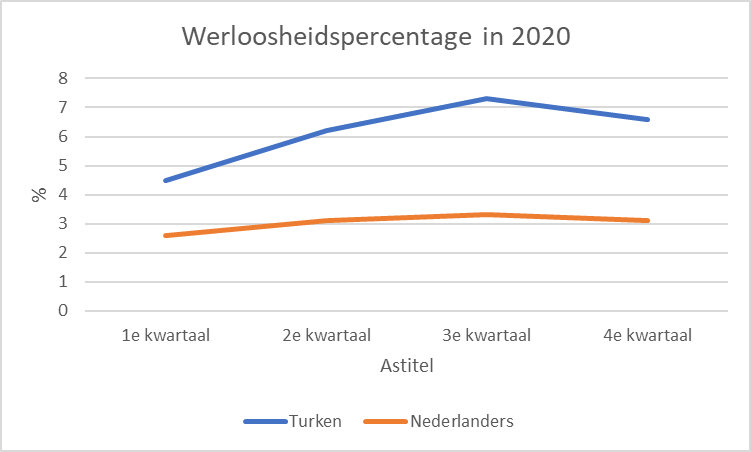 Ook op andere terreinen leidde de coronacrisis tot een uitvergroting ongelijkheid van de ongelijkheid in Nederland. Het meest schrijnende effect deed zich voor als gevolg van de sluiting van de scholen. Migrantenouders beschikken nu eenmaal in veel mindere mate over de faciliteiten en de kwaliteiten om hun kinderen thuis les te laten volgen en te geven. Doordat migranten minder vaak werk hebben dat ze ook thuis kunnen doen en kleiner zijn gehuisvest, greep het coronavirus onder hen sneller om zich heen en kwam een veel hoger percentage van hen te overlijden. Toen de arts Armand Girbes van het VU-Ziekenhuis in een radioprogramma vertelde dat migranten op de IC-afdelingen oververtegenwoordigd waren, was dat voor Geert Wilders aanleiding om in de Tweede Kamer op te merken dat de corona pandemie helemaal geen probleem zou zijn zonder tientallen jaren massa-immigratie. Een meedogenloos staaltje van blaming-the-victim.5.1 De overwinteraarsOuderen die in Turkije hadden overwinterd werden overvallen door het reisverbod dat van kracht was toen zij terug naar Nederland wilden reizen. Daardoor dreigden zij de termijn van zes maanden te overschrijden die men maximaal achter elkaar buiten Nederland mag verblijven. In een brief aan de staatssecretaris van Justitie en veiligheid heeft het IOT erop aangedrongen dat overtreding van de verblijfstermijn in het buitenland overwinteraars niet wordt tegengeworpen. Er dergelijke regeling is door de staatsecretaris inderdaad getroffen. 5.2 Disproportionele werkloosheidBij de presentatie van het eerste steunpakket voorspelde minister Koolmees dat de werkgelegenheid niettemin ‘een forse klap’ zou krijgen. In een brief aan de minister van SZW heeft het IOT erop gewezen dat in de achter ons liggende halve eeuw elke periode van economische teruggang leidde tot een disproportionele stijging van de werkloosheid onder etnische minderheden. Het IOT drong erop aan te voorkomen dat de last van de werkloosheid die zou ontstaan eenzijdig terecht komt bij minderheidsgroepen. Daartoe stelde het IOT voor dat in het Wetsvoorstel toezicht discriminatievrije werving en selectie ook maatregelen zouden worden opgenomen om discriminatie bij ontslag tegen te gaan. Na de val van het kabinet vanwege de toeslagenaffaire is het wetsvoorstel controversieel verklaard. 5.3 VoorlichtingOp verschillende momenten gedurende het jaar heeft het IOT zijn communicatiekanalen aangewend om voorlichting te geven over de coronacrisis. In het bijzonder is aandacht besteed aan: De voorschriften van de lockdown.De ondersteuningspakketten voor ondernemers.De gevaren van het reizen naar Turkije.Tevens is deelgenomen aan de voorlichting voor ouderen middels het spreekuur van het NOOM. Ook in het kader van het project Landelijk dekkend netwerk van vrijwilligersprojecten in Schuldhulp -preventie en -nazorg is voorlichting gegeven over de wijze waarop burgers en ondernemers het hoofd financieel boven water kunnen houden. De voorzitter heeft bewilligd in het verzoek om als een van de eersten in zijn woonplaats Rotterdam publiekelijk tegen covid-19 te worden gevaccineerd.  6. Belangenbehartiging6.1 InburgeringIn 2020 heeft de parlementaire behandeling plaatsgevonden van het wetsvoorstel Wet inburgering 20.. Dit wetsvoorstel regelt de herintroductie van een regierol voor de gemeenten, brede intake, sneller starten, een persoonlijk plan met meer maatwerk, betere controle op aanbieders en het bevorderen van participatie. Met die elementen worden fouten in het inburgeringsstelsel verbeterd en worden een aantal nieuwe instrumenten geïntroduceerd, die naar verwachting tot een betere inburgering zullen leiden. Tegelijkertijd wordt het inburgeringsexamen verhoogd van niveau A2 naar niveau B1, moet men binnen drie jaar slagen en wordt van gezinsmigranten verwacht dat zij de cursus- en examenkosten grotendeels zelf dragen. Laatstgenoemde elementen vormen voor veel inburgeraars een te hoge drempel. Een belangrijk element in de nieuwe wet is de herinvoering van de inburgeringsplicht voor Turken. Er komt een Persoonlijk Plan Inburgering en Participatie (PIP) voor iedere inburgeraar en daarom is het nieuwe stelsel niet in strijd met het non-discriminatie beginsel en de standstillbepalingen in het associatierecht EU-Turkije. Naar de mening van het Inspraakorgaan berust die gedachte op een onjuiste interpretatie van een uitspraak van het Hof van Justitie van de Europese Unie.Het IOT heeft deelgenomen aan de internetconsultatie t.b.v. de nieuwe wet. Om te komen tot een nadere analyse van het wetsontwerp is in februari een reeks van experts uitgenodigd voor een bijeenkomst bij College voor de Rechten van de Mens. Zowel t.b.v de behandeling in de Tweede Kamer als bij de behandeling in de Eerste Kamer zijn uitgebreide brieven geschreven en is getracht om in gesprek te komen met parlementariërs. Vanzelfsprekend werd het contact belemmerd door de lockdown, maar dat was niet de enige reden dat elke afspraak met het IOT werd afgezegd. Vrijwel geen enkele parlementariër bleek te willen aandringen op eerbiediging van het associatierecht. Vermoedelijk heeft dat ermee te maken dat Turkije door de mensenrechtenschendingen in dat land in Den Haag impopulair is. Maar ook bespeurden wij bij parlementariërs de houding van: laat minister Koolmees het maar proberen; mocht het Hof van de EU het niet met hem eens zijn, dan zijn we vele jaren verder. Naar de verwachting van het IOT zal de nieuwe wetgeving onvermijdelijk leiden tot procedures en zal de inburgeringsplicht als gevolg daarvan weer ongedaan moeten worden gemaakt. Het associatierecht is rechtstreeks werkend Europees recht en verbiedt binnen de werkingssfeer van het verdrag om Turkse burgers te discrimineren en om nieuwe (na 1970) eisen te stellen aan hun verblijfsrecht. De arresten van het Hof van Justitie van de Europese Unie waaruit de regering afleidt dat de inburgeringsplicht voor Turkse onderdanen is toegestaan in combinatie met een Plan Inburgering en Participatie (PIP), rechtvaardigen geenszins de in Nederland zeer hoge kosten voor reguliere immigranten, de in Europa unieke slaagplicht op niveau B1 en de strenge (verblijfsrechtelijke) sancties.6.2 DiscriminatieOverleg heeft in november geleid tot een Kamerbrief over moslimdiscriminatie. Deze brief bevat een heel behoorlijke analyse van racisme en discriminatie in de Nederlandse samenleving. Van alle moslims in Nederland ervaart 55% regelmatig discriminatie. Het vaakst gebeurt dat op de arbeidsmarkt en in het onderwijs. Het Nederlandse antidiscriminatiebeleid is hoofdzakelijk gestoeld op de verwerking van klachten van gedupeerden, maar omdat de bevoegde instanties weinig doen met klachten, en er zelden een structureel vervolg aan klachten worden gegeven (zodat je wel aan de gang kan blijven), is de meldingsbereidheid laag. Spijtig genoeg heeft de goede analyse in de brief niet geleid tot stevige maatregelen van het kabinet om discriminatie tegen te gaan. Wel wil de regering bezien wat de mogelijkheden zijn voor het ondersteunen van moslimorganisaties samen met andere organisaties bij activiteiten die de meldingsbereidheid stimuleren. Het IOT is voornemens po dit punt een plan op te stellen. 6.3 Visie op de maatregelen die de Europese Unie.Op verzoek van de eurocommissaris voor binnenlandse zaken, Ylva Johansson, heeft het IOT een memorandum opgesteld met zijn visie op de maatregelen die in Europees verband genomen zouden moeten worden om de integratie te bevorderen. In het memorandum stelt het IOT dat de integratie en sociale inclusie van migranten worden belemmerd door toenemende discriminatie, vooroordelen, racisme, xenofobie en in het bijzonder islamofobie.Het IOT wijst onder meer op de aanhoudende discriminatie op de arbeidsmarkt, de discriminatie van woningzoekenden met een migratieachtergrond en op de toenemende kansenongelijkheid in het onderwijs. De IOT vraag de Europese Commissie om een groot onderzoek te starten  naar de naleving van het Europees mensenrechtenverdrag en de gelijke behandelingsbepalingen in aanpalende verdragen, zoals het Associatieverdrag EU-Turkije.Tenslotte wijst het IOT op het belang van nationale en lokale overleggen met representatieve organisaties van migranten. Van belang is dat overheden migrantenorganisaties als partners erkennen en hen een eigen verantwoordelijkheid en zichtbare rol toekennen in het integratieproces.6.4 Extremistische aanslagen
Het IOT heeft in een scherpe verklaring zijn afschuw uitgesproken over de beestachtige aanslagen op onschuldige mensen in Frankrijk, in het bijzonder de gruwelijke moord op de leraar Samuel Paty. Het IOT wijst er in die verklaring op dat deze wandaden ook bij moslims alom afgrijzen hebben gewekt. De verklaring besluit met de woorden: ‘Tegen dit geweld past ons als Europeanen slechts een antwoord: verenigd pal staan voor vrijheid, verdraagzaamheid en harmonie.’Deze verklaring kwam voor het bestuur uit de grond van het hart, maar toch vormt uitbrengen van een verklaringen bij extremistisch geweld telkens weer een dilemma. Is zo’n verklaring niet overbodig, omdat ieder weldenkend mens extremistisch geweld afkeurt?. Maar als het IOT niets van zich laat horen klinkt vroeger of later het verwijt dat de Turkse gemeenschap het islamitisch geweld stilzwijgend goedkeurt. Aan de andere kant wekt een verklaring de indruk dat Nederlandse moslims zich moeten verontschuldigen voor de wandaden van geloofsgenoten. Dat dilemma werd goed verwoord door Nuri Kurnaz, die in de Volkskrant schreef: ‘behandel niet elke moslim als een potentieel gevaar. Nu doen we alsof ‘ze’ horen in hetzelfde groepje als de idiote extremist die een aanslag pleegt. Nee! Ze horen bij de samenleving waar terroristen zich op richten en zijn net zo hard slachtoffer van aanslagen als iedereen.’Eerder dat jaar werden in twee shishalounges in Hanau bij Frankfurt negen migranten doodgeschoten. Evenals een jaar eerder het geval was in Christchurch in Nieuw-Zeeland werd de moordenaar gedreven door complottheorieën en een diepgewortelde vreemdelingenhaat. In zijn reactie sloot minister Koolmees zich aan bij de waarschuwing van de Duitse president voor de taal die mensen uitsluit en kleineert en die maar al te vaak voorafgaat aan het geweld. Het IOT heeft daar in een brief aan de minister zijn waardering voor uitgesproken, maar ook gewezen op de praktijk van het politieke debat, waarin groepen benoemd worden die verantwoordelijk gesteld worden voor de problemen waarmee de samenleving kampt.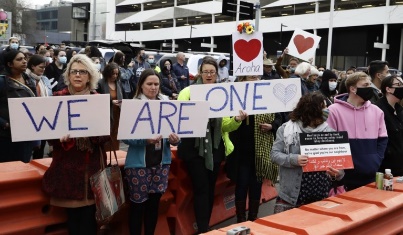 6.5 ToeslagenaffaireParlementaire ondervragingscommissie kinderopvangtoeslag die in 2020 onderzoek deed naar de behandeling van ouders die zijn gedupeerd in de zogenoemde Toeslagenaffaire, gaf haar eindrapport de titel mee Ongekend onrecht. Naar nu bekend is werden 26.000 ouders (maar vermoedelijk veel meer) de dupe van de hardvochtige fraudejacht van de Belastingdienst, die de levens van vele gezinnen verwoestte. Bijzonder kwalijk is dat de Belastingdienst de nationaliteit van aanvragers als een indicator (wel/niet Nederlander) gebruikte in een systeem dat automatisch bepaalde aanvragen als risicovol aanwees. Deze vorm van etnisch profileren is onwettig en discriminerend. Het IOT heeft advocaten geraadpleegd over de vraag of aangifte kan worden gedaan tegen de Belastingdienst. De conclusie moest luiden dat er een grote kans is dat een strafrechtelijke procedure gedoemd is een mislukking te worden. De ambtenaren hebben gehandeld in opdracht van hoger geplaatste ambtenaren, en die hoger geplaatste ambtenaren handelden weer in opdracht van ‘de politiek’, ‘de minister’.Door de Tweede Kamer zal een parlementaire enquête houden, waarin onder meer het gebruik van de nationaliteit bij de opsporing van mogelijke fraude aan de orde zal komen. Vermoedelijk zijn gegevens over de niet-Nederlandse nationaliteit ook door een groot aantal andere instellingen gebruikt. Wellicht is het goed om in herinnering te brengen dat premier Rutte toen hij in 2003 nog staatssecretaris van SZW was, hij aan gemeenten liet vragen om inwoners met de Somalische nationaliteit extra op mogelijke fraude met bijstand te controleren. Vier jaar later oordeelde de rechtbank in Haarlem dat hier sprake was van rassendiscriminatie. In een reactie op de uitspraak van de echtbank zei Rutte dat als de wet het controleren van een bepaalde bevolkingsgroep verbiedt, het hoog tijd was om die wet te veranderen. Dit betrof het eerste artikel van de Grondwet. Hoe zijn gegevens over de nationaliteit van cliënten gebruikt bij de bijstand, huurtoeslag, kindgebonden budget, kinderopvangtoeslag en zorgtoeslag?6.6 Inkomenspositie van ouderenBijna alle Turkse ouderen ontvangen een onvolledige AOW. Onder stringente voorwaarden kan deze worden aangevuld door een Aanvullende Inkomensvoorziening Ouderen (AIO). Uit het rapport Ouderdomsregelingen ontleed van de Algemene Rekenkamer bleek onder meer dat tussen de 48% en 56% van de ouderen (34.000 tot 51.000 huishoudens) dat recht heeft op een AIO deze uitkering niet aanvraagt. Het gevolg daarvan is dat veel ouderen leven van een inkomen onder het bestaansminimum. In een brief aan de Tweede Kamer heeft het IOT samen met het NOOM en het SMN aangedrongen op een reeks van maatregelen om de armoede onder oudere migranten tegen te gaan. Onder meer is aangedrongen op het afschaffen van de kostendelersnorm en het verhogen van de vermogensgrens in de Participatiewet.7. ProjectenNaast de lopende projecten waarop hieronder wordt ingegaan, zijn in 2020 door het IOT een aantal projecten ontwikkeld. In vervolg op het project Ouderbetrokkenheid en taalverwerving (2019) is samen met de Provinciale Ondersteuningsinstelling Rijnbrink een project ontwikkeld om het lezen in Turkse gezinnen te bevorderen. De projectopzet kreeg veel lof, maar de aanvraag werd bij het programma Tel mee met taal tot onze spijt uitgeloot.Het Nederlandse antidiscriminatiebeleid heeft een reactief karakter en berust in belangrijke mate op klachten van gedupeerden. Steeds minder gedupeerden zijn evenwel bereid om klachten te deponeren bij de bevoegde instanties. ‘Je kunt wel aan de gang blijven,’ zegt men. Bovendien gebeurt er vaak niets met discriminatieklachten. Voor een projectvoorstel om de meldingsbereidheid te bevorderen is het nog niet gelukt een subsidiënt te vinden. 7.1 Verandering van binnenuitAlleen al in de eerste helft van het ‘coronajaar’ 2020 deden zich in Nederland 445 gevallen voor van eergerelateerd geweld, 120 gevallen van een gedwongen huwelijk, 85 gevallen van achterlating in het land van herkomst (van ouders). Het gaat hierbij om delicten, waarbij het zelfbeschikkingsecht van individuen in het geding is. Doel van het project Verandering van binnenuit is Bevorderen van de sociale acceptatie van gendergelijkheid en LHBT-gelijkheid in vluchtelingen- en migrantengemeenschappen. Het bijzondere van dit project het is dat het niet de ene groep veroordeelt en de andere groep als superieur afspiegelt, maar aangrijpt op de concrete ervaringen die de deelnemers hebben opgedaan en deze waardeert in het licht van de genderrollen die men aangereikt heeft gekregen. In de eerste maanden van 2020 zijn de laatste van in totaal 700 trainingsbijeenkomsten gehouden die het IOT met zijn partnerorganisaties heeft georganiseerd. Tijdens een online-bijeenkomst op 2 oktober zijn de resultaten van het project gepresenteerd aan minister Van Engelshoven en aan een vijftal leden van de Tweede kamer. Bi die gelegenheid is het handboek Yeni Pencere verschenen, waarin de door het IOT gehanteerde methodiek uiteen wordt gezet. Gedurende de laatste jaren van het project zal de methodiek landelijk worden uitgerold door trainingen aan professionals en voorlichting aan gemeenten. 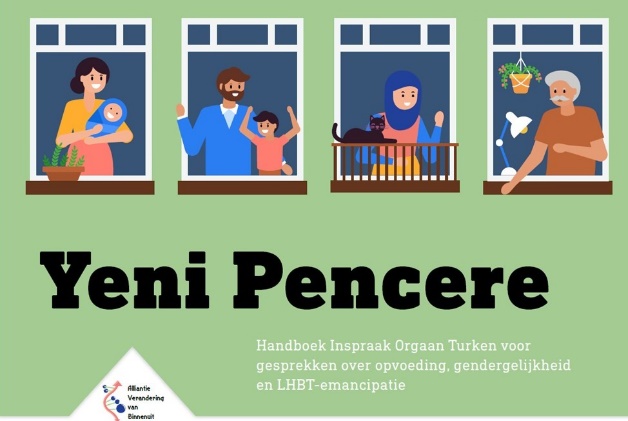 7.2 Landelijk dekkend netwerk van vrijwilligersprojecten in schuldhulp -preventie en -nazorgIn het bijzonder jongeren, zelfstandigen en flexwerkers hebben als gevolg van de coronacrisis hun inkomen aanzienlijke zien teruglopen. Velen van hen kwamen onder de armoedegrens en zagen zich geconfronteerd met problematische schulden. Samen met Humanitas, SchuldHulpMaatje, het Leger des Heils, het Landelijk Stimuleringsnetwerk Thuisadministratie en het samenwerkingsverband Marokkaanse Nederlanders, voert het IOT het bovengenoemde project uit om een kwalitatief goed landelijk dekkend netwerk van vrijwilligersprojecten met gemeenten en erkende vrijwilligersorganisaties tot stand te brengen. Voor het IOT ligt daarbij de nadruk op het toegankelijker maken van de vrijwillige schuldhulpverlening voor de Turkse gemeenschap. Door het IOT zijn 20 ambassadeurs opgeleid die tot taak hebben te zorgen dat Turkse organisaties en vrijwilligers gaan deelnemen aan plaatselijke allianties voor de schuldhulpverlening. Ondanks de lockdowns kon een achttal voorlichtingsbijeenkomsten worden gehouden. Een groot aantal hulpvragers is vis die bijeenkomsten effectief doorverwezen naar de schuldhulpverlening. Daarnaast is promotiemateriaal ontwikkeld om mensen met problematische schulden te wijzen op op mogelijkheden van de hulpverlening.  In een lang item voor het NOS-journaal ging secretaris Oktay Ünlü in op de rol van zogenoemde informele schulden. 7.3 Activiteiten KNVBHet zijn onderdelen van de strijd tegen racisme en discriminatie in het voetbal die de KNVB intensiveert. De campagne loopt drie jaar en heeft vier pijlers: voorkomen, signaleren, sanctioneren, samen aan de slag.  ‘Ons voetbal is van iedereen’, met als ondertitel ‘samen zetten we racisme en discriminatie buitenspel’.-----